Information zum MitgliedsbeitragWir freuen uns, dass sich Ihr Kind bei unserer Pfadfindergruppe als Mitglied anmeldet. Jede/r PfadfinderIn in Österreich wird auch beim Bundesverband gemeldet. Deshalb teilt sich unser Mitgliedsbeitrag folgendermaßen auf:Registrierung:	31 Euro (bzw. 18,50 Euro für jedes weitere Pfadfindermitglied 	einer Familie)Dieser Beitrag wird an den Landes- und Bundesverband weitergeleitet, bleibt also nicht bei der Pfadfindergruppe Ybbsitz. Mit der Einzahlung hat jede/r registrierte/r PfadfinderIn auch einen Versicherungsschutz bei allen Pfadfinderaktivitäten.Gruppenbeitrag: 	45 Euro (bzw. 37,50 Euro für jedes weitere Pfadfinder-mitglied einer Familie)Dieser Betrag bleibt bei der Pfadfindergruppe Ybbsitz und soll einen Teil der Betriebskosten des Pfadfinderheims (Heizkosten, Müllgebühren, Wasser, Strom, …) und Materialkosten für die Heimstunden abdecken.Also insgesamt 76 Euro für ein Kind / einen Jugendlichen (bzw. 56 Euro für jedes weitere Pfadfindermitglied einer Familie).Überweisen Sie bitte den Betrag auf das Pfadfinder-Konto: Empfänger: 	Pfadfindergruppe YbbsitzIBAN:	AT75 3290 6000 0430 6338Bank:	Raiffeisenbank YbbstalAls Verwendungszweck bitte unbedingt den Namen des Kindes angeben, damit für uns ersichtlich ist, wer bereits einbezahlt hat.Die Arbeit der PfadfinderleiterInnen und des Elternrates erfolgt unentgeltlich. Das Geld für die Mitgliedschaft wird ausschließlich für die Registrierung, Erhaltung des Pfadfinderheimes und evtl. Heimstundenmaterial verwendet.Weitere Informationen für die Eltern Wir sind ein Verein, deren Mitglieder alle die Idee der Pfadfinderbewegung leben. Wir sind Mitglied der PPÖ (Pfadfinder und Pfadfinderinnen Österreichs), die zur weltweit anerkannten Pfadfinderbewegung gehören. Wir arbeiten zusammen, um Kindern und Jugendlichen zu ermöglichen, sich persönlich zu entwickeln. Unsere Arbeit orientiert sich an den 8 Schwerpunkten der Pfadfinderbewegung (auf der PPÖ Homepage nachzulesen).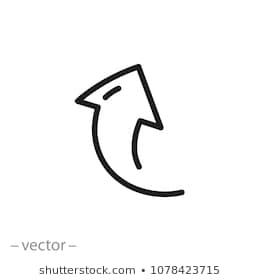 Bitte umblättern! Information zur RegistrierungUnsere PfadfinderleiterInnen absolvieren eine Ausbildung des NÖ Landesverbandes und investieren viel Zeit und Engagement in die Arbeit mit Ihren Kindern. Deshalb bedarf es nicht nur der Mitarbeit unserer ehrenamtlichen LeiterInnen und Elternrat (Vorstand), sondern auch aller Eltern unserer Kinder und Jugendlichen.Mit der Mitgliedschaft Ihres Kindes übernehmen auch Sie, als gesetzlicher Vertreter Ihres Kindes, Verantwortung für unseren Verein.Wir bitten um Ihre Mithilfe bei: Unseren Veranstaltungen (z.B. Frühschoppen im Juni)Transporte bei diversen Lagern und AusflügenTeilnahme an Eltern- bzw. Infoabenden, Jahreshauptversammlung, etc. Ohne die Mithilfe der Eltern kann unser Verein nicht bestehen!Um die Kommunikation zwischen LeiterInnen und Eltern zu erleichtern, werden wir eine Whatsapp-Gruppe erstellen, über die wir wichtige oder kurzfristige Infos schicken können. Dafür verwenden wir die bei der Registrierung angegebene Nummer. Wenn Sie das nicht wollen, bitte bei der Gruppenleitung melden oder wieder aus der Gruppe aussteigen. Sollten Sie noch Fragen haben, können Sie sich bei den LeiterInnen melden. Wir freuen uns, Ihr Kind in der Pfadfindergemeinschaft aufzunehmen!Übersicht der Stufen und HeimstundenzeitenObfrau: Michaela Frühwirt Danke und Gut Pfad!Daniel Helm + Angelika Groß 
(Gruppenleitung Pfadfindergruppe Ybbsitz)Biber5 - 7 J.Aufgrund von LeiterInnenmangel gibt es heuerkeine Biber-WiWö7 - 10 J.Mathias Seisenbacher, Miriam Kamleitner, Theresa Meierhofer, Ebba Holmqvist, Tobias Teufl, Thomas Oismüller Fr, 16.45 - 18.15 GuSp10 - 13 J.Daniel Helm, Katrin Helm, Lisa Huter, Sabine Holubovsky, Lukas WiesbauerSa, 15.30 - 17.30CaEx13 - 16 J.Angelika Groß, Raffaela Aspalter, Pia Aigner,Sa, 15.30 - 18.00 RaRoAb 16 J.Moritz Koller, Nicole Mildner Nach Vereinbarung 